COMMUNITY COUNCIL ELECTIONS 2022NOMINATION FORMThe undernoted candidate is hereby proposed and seconded for the election to the following Community Council and, where applicable, the relevant sub-area.COMMUNITY COUNCIL …………………………………………………………..…………………..............................SUB-AREA (where applicable) ……………………………………………….……………………………………………Signature by the candidate is confirmation that the candidate accepts the nomination.This form of nomination, together with the candidate’s supporting statement, should be returned, duly completed to the Returning Officer (Community Councils), Perth and Kinross Council, Council Building, 2 High Street, Perth, PH1 5PH or by email to communitycouncils@pkc.gov.uk not later than 4.00pm on Thursday 22 September 2022.NOTES:Candidates for election must be at least 16 years of age, reside in the local area and be named on the electoral register for the community council area or sub-area in which they are standing.  A Candidate’s proposer and seconder must also reside and be named on the electoral register for the same community council area or sub-area as the candidate.  For precise provisions applicable reference should be made to the Scheme of Establishment of Community Councils.Please ensure that the NAMES and ADDRESSES of the Candidate, Proposer and Seconder are shown clearly.Copies of the Scheme of Establishment of Community Councils and further information may be obtained from the Returning Officer, Tel: 01738 475004; Email communitycouncils@pkc.gov.uk or downloaded from the website www.pkc.gov.uk/communitycouncilsCANDIDATE’S SUPPORTING STATEMENT All candidates are requested to submit a 50 word statement in support of their candidature, which will be used if an election is required in the candidate’s area. COMMUNITY COUNCIL …………………………………………………………………………...................................SUB-AREA (where applicable) ……………………………………………………………………………………………CANDIDATE ………………………………………………………………………………………...................................SIGNATURE ………………………………………………………………………………………....................................DATE ……………………..………………………………………………………………………......................................FULL NAME(BLOCK CAPITALS)HOME ADDRESS IN FULL(BLOCK CAPITALS)SIGNATURE AND DATE CANDIDATECommonly Used Forename (if any)Candidate’s Email Address/Tel No.Please confirm that you give permission for your name and address to be published locally for community council election purposes        Yes        No  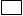 Please confirm that you give permission for your name and address to be published locally for community council election purposes        Yes        No  Please confirm that you give permission for your name and address to be published locally for community council election purposes        Yes        No  Please confirm that you give permission for your name and address to be published locally for community council election purposes        Yes        No  PROPOSERSECONDERHow We Use Your Personal InformationThe information provided by you will be used by Perth and Kinross Council for the purpose of the community council election or by-election and administration of the community council.The Council may check information provided by you, or information about you provided by a third party, with other information held by us.  We may also get information from certain third parties or share your information with them in order to verify its accuracy, prevent or detect crime, protect public funds or where required by law.For further information, please look at our website www.pkc.gov.uk/dataprotection; email dataprotection@pkc.gov.uk or phone 01738 477933.